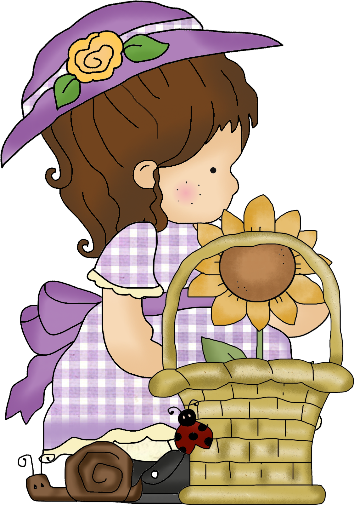 ASÍ SOY YOLO PRIMERO QUE HAGO EN LA MAÑANA ES ____________________________________ME GUSTA DESAYUNAR _____________________________________________________ME ENCANTA USAR___________________________________________________________MI COMIDA RAPIDA PREFERIDA ES ____________________________________________ME DA MIEDO ______________________________________________________________MI ESTACIÓN PREFERIDA DEL AÑO ES _________________________________________MI DEPORTE PREFERIDO ES _________________________________________________EL TRABAJO DEL HOGAR QUE MENOS ME GUSTA ES ____________________________